Controlling Local InvasivesControlling invasives requires both diligence and creativity, but thankfully, there are many success stories both in the U.S. and throughout the world. What can you do to make a success story in your ecosystem?  DEFINE THE PROBLEM HOW CAN  YOU REDUCE THE IMPACT OF AN INVASIVE SPECIES ON YOUR LOCAL ECOSYSTEM.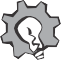 List your chosen invasive species and summarize its effects on your local ecosystem.BRAINSTORM SOLUTIONSWith your partners, brainstorm a list of possible methods for controlling the invasive species. Include methods that have been tried elsewhere and possible revisions to these methods.CHOOSE A SOLUTION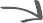 Choose one of the methods that you identified. You are going to create a plan to put this pollution into action! Explain how you think this solution will address the problem and your reasoning for choosing it.DESIGN A SOLUTION Plan how you will put your solution into action.What materials do you need?Do you need permission or cooperation from others? What sort? How can you get that permission of cooperation?How will you measure the success of the solution?Use the space below to design your solution. If possible, draw a detailed, labeled sketch of your solution.COMMUNICATE RESULTSYou are going to present your solution to another group to ask them for feed backRemember, that your solution is a work-in-progress right now and that you are asking for improvement suggestions. Present what you have and listen carefully for feedback. Use the lines below to briefly outline what you will cover in your presentation. Be sure to include visuals!After you have watched another group’s presentation, answer the following questions.What features of the solution do you think are useful?What limitations do you see with the solution?What ideas do you think would improve the solution?What questions, if any, do you have that were not addressed in the presentation?EVALUATE AND REDESIGN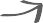 Evaluate any suggestions you received from other students. Sketch or describe features of the solution that you think can be improved.